	1. KUŽELKÁŘSKÁ LIGA DOROSTU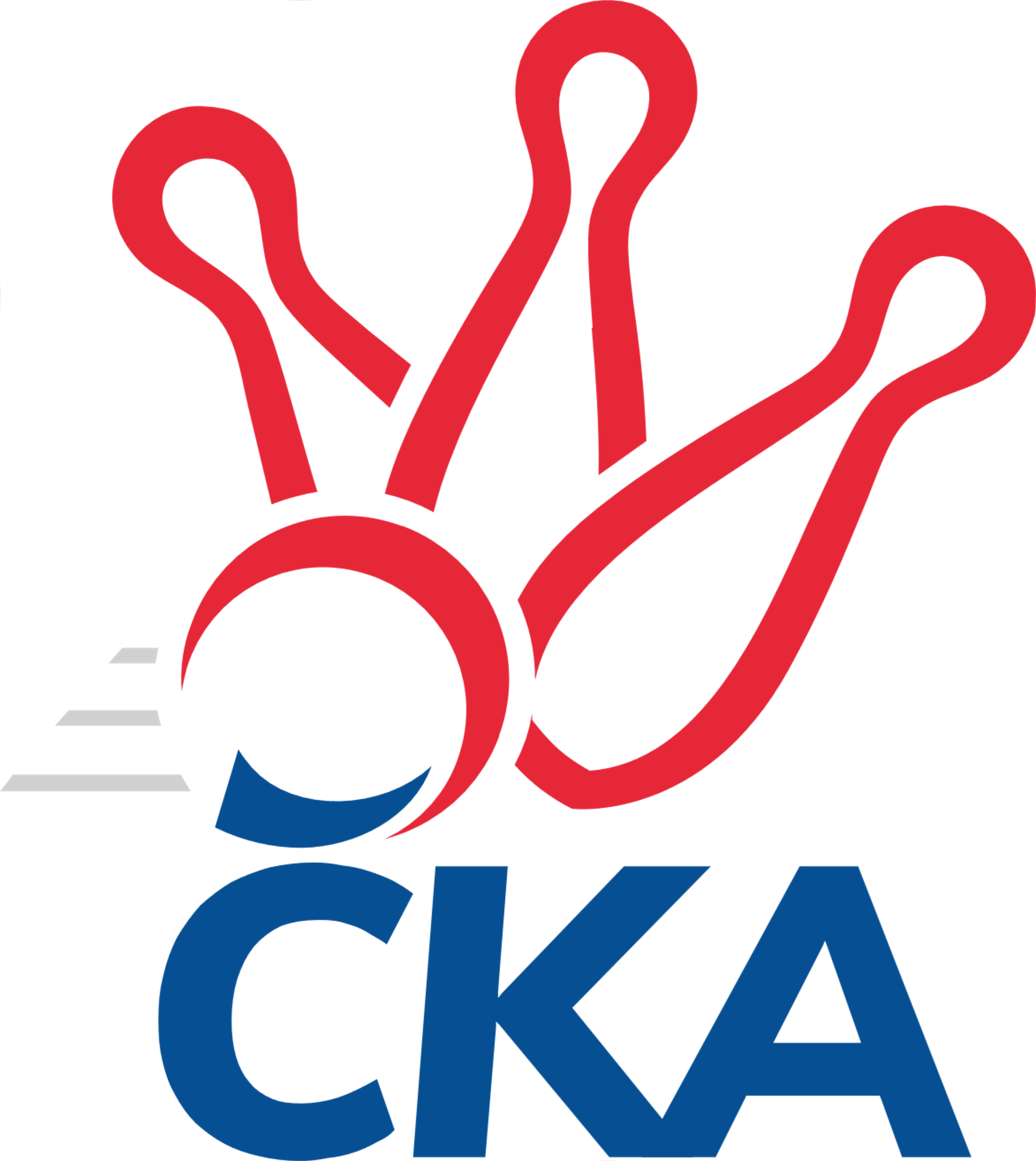 Č. 2Ročník 2019/2020	15.9.2019Nejlepšího výkonu v tomto kole: 1686 dosáhlo družstvo: KK Kosmonosy 1.KLD A 2019/2020Výsledky 2. kolaSouhrnný přehled výsledků:SKK Rokycany	- KK Kosmonosy 	0:2	1669:1686		15.9.Kuželky Holýšov	- SK Žižkov Praha	2:0	1624:1443		15.9.Kuželky Jiskra Hazlov 	- KK Jiří Poděbrady	2:0	1630:1603		15.9.Tabulka družstev:	1.	Kuželky Holýšov	2	2	0	0	4 : 0 	 	 1584	4	2.	Kuželky Jiskra Hazlov	1	1	0	0	2 : 0 	 	 1630	2	3.	TJ Sokol Duchcov	1	1	0	0	2 : 0 	 	 1569	2	4.	SKK Rokycany	2	1	0	1	2 : 2 	 	 1661	2	5.	KK Kosmonosy	2	1	0	1	2 : 2 	 	 1594	2	6.	KK Jiří Poděbrady	2	0	0	2	0 : 4 	 	 1608	0	7.	SK Žižkov Praha	2	0	0	2	0 : 4 	 	 1498	0Podrobné výsledky kola:	 SKK Rokycany	1669	0:2	1686	KK Kosmonosy 	Dominik Černý	139 	 137 	 141 	122	539 	  	 454 	 104	120 	 106	124	Lucie Dlouhá	Vojtěch Havlík	149 	 162 	 132 	130	573 	  	 568 	 147	134 	 135	152	Nikola Sobíšková	Veronika Horková	146 	 119 	 128 	164	557 	  	 575 	 125	166 	 150	134	Tereza Bendová	nikdo nenastoupil	 	 0 	 0 		0 	  	 543 	 142	120 	 147	134	Tereza Novákovározhodčí: Jiří VavřičkaNejlepší výkon utkání: 575 - Tereza Bendová	 Kuželky Holýšov	1624	2:0	1443	SK Žižkov Praha	Michael Martínek	151 	 133 	 161 	127	572 	  	 477 	 148	116 	 121	92	Jan Neckář ml.	Martin Šlajer	134 	 128 	 149 	118	529 	  	 480 	 113	103 	 130	134	Jakub Vojáček	Matěj Chlubna	117 	 133 	 113 	109	472 	  	 486 	 125	137 	 109	115	Kateřina Majerová	Viktor Šlajer	140 	 143 	 122 	118	523 	  	 433 	 106	114 	 103	110	Tomáš Hermanrozhodčí: Nejlepší výkon utkání: 572 - Michael Martínek	 Kuželky Jiskra Hazlov 	1630	2:0	1603	KK Jiří Poděbrady	Dominik Wittwar	148 	 143 	 137 	112	540 	  	 504 	 152	131 	 117	104	Ondřej Šafránek	Milan Fanta	140 	 130 	 128 	131	529 	  	 528 	 133	138 	 123	134	Adam Janda	David Repčík	139 	 141 	 130 	151	561 	  	 571 	 147	155 	 132	137	Jiří Tichý	Filip Střeska	133 	 125 	 122 	114	494 	  	 501 	 129	135 	 128	109	Jiří Šafránekrozhodčí: Stanislav NovákNejlepší výkon utkání: 571 - Jiří TichýPořadí jednotlivců:	jméno hráče	družstvo	celkem	plné	dorážka	chyby	poměr kuž.	Maximum	1.	Vojtěch Havlík 	SKK Rokycany	568.00	377.0	191.0	3.5	2/2	(573)	2.	David Repčík 	Kuželky Jiskra Hazlov 	561.00	381.0	180.0	3.0	1/1	(561)	3.	Veronika Horková 	SKK Rokycany	552.50	372.0	180.5	4.0	2/2	(557)	4.	Jan Ransdorf 	TJ Sokol Duchcov	545.00	353.0	192.0	3.0	1/1	(545)	5.	Jiří Tichý 	KK Jiří Poděbrady	540.00	350.0	190.0	3.5	2/2	(571)	6.	Dominik Wittwar 	Kuželky Jiskra Hazlov 	540.00	360.0	180.0	10.0	1/1	(540)	7.	Tereza Bendová 	KK Kosmonosy 	540.00	369.5	170.5	6.0	2/2	(575)	8.	Tereza Nováková 	KK Kosmonosy 	539.50	358.0	181.5	6.0	2/2	(543)	9.	Dominik Černý 	SKK Rokycany	535.50	370.0	165.5	8.5	2/2	(539)	10.	Adam Janda 	KK Jiří Poděbrady	534.50	360.0	174.5	7.5	2/2	(541)	11.	Jiří Šafránek 	KK Jiří Poděbrady	531.50	359.0	172.5	6.5	2/2	(562)	12.	Milan Fanta 	Kuželky Jiskra Hazlov 	529.00	373.0	156.0	14.0	1/1	(529)	13.	Viktor Šlajer 	Kuželky Holýšov	525.50	355.5	170.0	6.5	2/2	(528)	14.	Martin Šlajer 	Kuželky Holýšov	523.00	352.5	170.5	9.0	2/2	(529)	15.	Michael Martínek 	Kuželky Holýšov	522.50	360.5	162.0	4.5	2/2	(572)	16.	Tadeáš Zeman 	TJ Sokol Duchcov	519.00	339.0	180.0	4.0	1/1	(519)	17.	Nela Šuterová 	TJ Sokol Duchcov	505.00	345.0	160.0	12.0	1/1	(505)	18.	Jakub Vojáček 	SK Žižkov Praha	496.00	348.5	147.5	11.5	2/2	(512)	19.	Filip Střeska 	Kuželky Jiskra Hazlov 	494.00	348.0	146.0	16.0	1/1	(494)	20.	Matěj Chlubna 	Kuželky Holýšov	485.50	347.0	138.5	13.0	2/2	(499)	21.	Jan Neckář  ml.	SK Žižkov Praha	472.50	342.5	130.0	18.0	2/2	(477)	22.	Tomáš Herman 	SK Žižkov Praha	464.00	332.0	132.0	15.5	2/2	(495)	23.	Lucie Dlouhá 	KK Kosmonosy 	449.50	325.0	124.5	9.5	2/2	(454)	24.	Monika Radová 	TJ Sokol Duchcov	418.00	311.0	107.0	22.0	1/1	(418)		Nikola Sobíšková 	KK Kosmonosy 	568.00	382.0	186.0	2.0	1/2	(568)		Jan Klégr 	SK Žižkov Praha	546.00	385.0	161.0	5.0	1/2	(546)		Julija Chernetska 	SKK Rokycany	542.00	355.0	187.0	9.0	1/2	(542)		Ondřej Šafránek 	KK Jiří Poděbrady	504.00	336.0	168.0	10.0	1/2	(504)		Kateřina Majerová 	SK Žižkov Praha	486.00	344.0	142.0	14.0	1/2	(486)		Lada Tichá 	KK Jiří Poděbrady	483.00	322.0	161.0	5.0	1/2	(483)		Adéla Molnarová 	KK Kosmonosy 	461.00	321.0	140.0	10.0	1/2	(461)Sportovně technické informace:Starty náhradníků:registrační číslo	jméno a příjmení 	datum startu 	družstvo	číslo startu
Hráči dopsaní na soupisku:registrační číslo	jméno a příjmení 	datum startu 	družstvo	Program dalšího kola:3. kolo22.9.2019	ne	10:00	KK Kosmonosy  - Kuželky Jiskra Hazlov 	22.9.2019	ne	10:00	SK Žižkov Praha - SKK Rokycany	22.9.2019	ne	10:00	TJ Sokol Duchcov - Kuželky Holýšov	Nejlepší šestka kola - absolutněNejlepší šestka kola - absolutněNejlepší šestka kola - absolutněNejlepší šestka kola - absolutněNejlepší šestka kola - dle průměru kuželenNejlepší šestka kola - dle průměru kuželenNejlepší šestka kola - dle průměru kuželenNejlepší šestka kola - dle průměru kuželenNejlepší šestka kola - dle průměru kuželenPočetJménoNázev týmuVýkonPočetJménoNázev týmuPrůměr (%)Výkon1xTereza BendováKosmonosy5751xMichael MartínekKK Holýšov111.025722xVojtěch HavlíkRokycany5731xJiří TichýPoděbrady110.935711xMichael MartínekKK Holýšov5721xDavid RepčíkHazlov 108.995611xJiří TichýPoděbrady5711xTereza BendováKosmonosy108.395751xNikola SobíškováKosmonosy5682xVojtěch HavlíkRokycany108.025731xDavid RepčíkHazlov 5611xNikola SobíškováKosmonosy107.07568